From IE Policy and Procedure Manual:
5.6.5  IE will reimburse a Championship Meet host (SC, 14 and under, LC) up to $4,500 for facility charges upon receipt of an invoice from the facility post-meet which includes a breakdown: pool rental fees, Lifeguard fees, and any other facility charges.Items that must be included with this Form:	                  An Invoice from the Meet Facility that shows:                         A.  Name of the Facility             B.  Pool Rental Fees                 C.  Lifeguard Fees                    D.  Any other Facility Charges          E. Contact name, phone and email for the facility	Mail Form and all required items to:
 Email Questions to: toddstafek@charter.net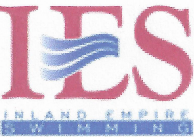 INLAND EMPIRE SWIMMING CHAMPIONSHIP MEET FINANCIAL REIMBURSEMENT FORM 2017-2018Date of Meet:_____________________________Date of Meet:_____________________________Name of Meet_______________________Host Club:________________________________Host Club:________________________________Facility Name:_______________________Person Submitting Form_____________________Person Submitting Form_____________________Phone:_____________________________Email:___________________________________Email:___________________________________Date Sent:__________________________To be completed by TODD :Facility Fee Requested:________________________________________________Lifeguard Fee Requested:________________________________________________Additional Fee (itemize):  ________________________________________________Total Requested:________________________       ________________________       Date Reimbursed:________________________________________________